Расписание уроков 09-14.11.20206В классРасписание внеурочной деятельности и платных образовательных услуг6В классДеньнедели№ урокаВремя урокаПредметСпособТема урокаРесурсДомашнее заданиеПонедельник9.11.2020109.40–10.10ЛитератураГрадецкая О.Г.Он-лайнПовесть «Станционный смотритель»ZOOMПри невозможности или разрыве подключения учебник Повесть «Станционный смотритель»Пересказ сюжета, ответ на вопрос «В чём смысл эпиграфа?»Понедельник9.11.2020210.30–11.00Русский языкГрадецкая О.Г.Он-лайнПравописание приставок пре- и приZOOMПри невозможности или разрыве подключения учебник Правописание приставок пре- и приВыучить правило правописания приставокПонедельник9.11.2020311.20–11.50МатематикаМелентьева Н.В.Он-лайнУмножение дробейDiscord, ZOOMПри невозможности или разрыве подключения учебник Математика 6 класс § 11.Понедельник9.11.2020обедобедобедобедобедобедобедПонедельник9.11.2020412.10–12.40МатематикаМелентьева Н.В.онлайнУмножение дробейZOOMПри невозможности или разрыве подключения Учебник § 11, № 365, 367, 3691. Решить № 342, 350, 3522. Выполненное задание выслать на почтуnvmelentieva@yandex.ru до 18.00  9 ноябряПонедельник9.11.2020513.00–13.30ФизкультураХорина И.А.Он-лайнОРУ в движении. Баскетбол. Тактика свободного нападения. Штрафной бросок.Zoom При невозможности или разрыве подключения Теоретический материал.Понедельник9.11.2020613.50–14.20ГеографияЗолина О.И.Он-лайнОзёра и болотаZoomПри невозможности или разрыве подключения: учебник, п. 35.П. 35, устно ответить на вопросы 1- 4.Вторник10.11.2020109.40–10.10ИЗОМещеряк О.В.Он-лайнПонятие форма. Многообразие форм окружающего мираZoomМногообразие форм окружающего мира.При невозможности или разрыве подключения: нарисовать красками, выбрав любой цвет светотеневую обработку тел вращения. Например так: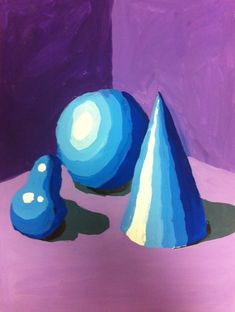 Выслать задание 9.11 на почту в АСУВторник10.11.2020210.30–11.00МатематикаМелентьева Н.В.Он-лайнУмножение дробейDiscord, ZOOMПри невозможности или разрыве подключения учебник Математика 6 класс, § 11. № 371, 373, 375, 3761. Решить № 354, 356, 3582. Выполненное задание выслать на почтуnvmelentieva@yandex.ru до 18.00  10 ноябряВторник10.11.2020311.20–11.50Русский языкГрадецкая О.ГОн-лайнПравописание приставок пре- и приZOOMПри невозможности или разрыве подключения учебникВыписать пять словосочетаний из повести «Станционный смотритель» с изученной орфограммой. Устно объяснить значение приставки.Вторник10.11.2020обедобедобедобедобедобедобедВторник10.11.2020412.10–12.40Русский языкГрадецкая О.Г.онлайнПравописание приставок пре- и приZOOMПри невозможности или разрыве подключения Учебник, повесть «Барышня-крестьянка»Выписать десять словосочетаний из повести «Барышня-крестьянка» с изученное орфограммой. Устно объяснить значение приставки.Вторник10.11.2020513.00–13.30ТехнологияПриходько И.С. (мальчики)Он-лайнЗащитная и декоративная отделка изделий из древесины.ZOOM При невозможности или разрыве подключения Доработать технологическую карту.Вторник10.11.2020513.00–13.30ТехнологияЧекурова Н.П(девочки)онлайнПонятие о плечевой одежде.ZOOMПри невозможности или разрыве подключения Построение чертежа ночной сорочки.Вторник10.11.2020613.50–14.20ТехнологияПриходько И.С.(мальчики)онлайнРабота над творческим проектом.ZOOMПри невозможности или разрыве подключения Доработать технологическую карту.Вторник10.11.2020613.50–14.20ТехнологияЧекурова Н.П.(девочки)онлайнСнятие мерок для изготовления плечевой одежды. Построение чертежа ночной сорочки.ZOOMПри невозможности или разрыве подключения Построение чертежа ночной сорочки.Среда11.11.2020109.40–10.10Математика Мелентьева Н.В.Он-лайнУмножение дробейDiscord, ZOOMПри невозможности или разрыве подключения учебник Математика 6 класс, § 11.Среда11.11.2020210.30–11.00МатематикаМелентьева Н.В.онлайнУмножение дробейZOOMПри невозможности или разрыве подключения Учебник, § 11. № 368, 370, 372, 374, 3771. Решить № 361, 364, 3662. Выполненное задание выслать на почтуnvmelentieva@yandex.ru до 18.00  11 ноябряСреда11.11.2020311.20–11.50ФизкультураХорина И.А.Он-лайнОРУ. Силовые упражнения на различные группы мышц при работе по станциям. Тактика свободного нападения. Штрафной бросок.Zoom При невозможности или разрыве подключенияТеоретический материал.Среда11.11.2020обедобедобедобедобедобедобедСреда11.11.2020412.10–12.40Английский языкГизатуллина Л.У.Он-лайнНастоящее простое время.Zoom.При невозможности подключения стр. 132-133Стр. 26 Рабочая Тетрадь. отправить до 13.11.20 на почту АСУСреда11.11.2020513.00–13.30Английский языкГизатуллина Л.У.онлайнАктивизация грамматического материала.ZOOMПри невозможности или разрыве подключения Учебник стр36 (упр3,5,6)Стр. 27 Рабочая Тетрадь. отправить до 13.11.20 на почту АСУЧетверг12.11.2020109.40–10.10ЛитератураГрадецкая О.Г.Он-лайнПовесть «Барышня-крестьянка»ZOOM При невозможности подключения учебникПересказ эпизода по выбору учащегося Четверг12.11.2020210.30–11.00Русский языкГрадецкая О.Г.Он-лайнСоединительные гласные -о- и -е- в сложных словахZOOMПри невозможности подключения учебникВыучить правило наизустьЧетверг12.11.2020311.20–11.50ИнформатикаБритвина С.О.Он-лайнЗнаковые информационные моделиZOOMПри невозможности подключения ознакомиться с пар.10 учебника (стр. 59-65) или  презентацией урока (пар.10) на сайте https://clck.ru/R72PU  Четверг12.11.2020обедобедобедобедобедобедобедЧетверг12.11.2020412.10–12.40ИнформатикаБритвина С.О.онлайнВиды информационных моделейZOOMПри невозможности или разрыве подключения На почте АСУТест + практика, ссылка на задание https://clck.ru/RmunU Пар.10, зад. 4-5работу прислать на почту в АСУ учитель Бритвина СО до 16:00 12.11.2020Пятница13.11.2020109.40–10.10ЛитератураГрадецкая О.Г.Он-лайнЧувство одиночества и тоски в стихотворении М.Ю.Лермонтова «Тучи»ZOOM При невозможности или разрыве подключения:Выучить наизусть стихотворение «Тучи»Пятница13.11.2020210.30–11.00Русский языкГрадецкая О.Г.Он-лайнСоединительные гласные -о- и -е- в сложных словахZOOMПри невозможности или разрыве подключения:Задание будет отправлено родителям и детям в ViberПятница13.11.2020311.20–11.50ИсторияЗавражных С.А.Он-лайн«Создание централизованных государств в Западной Европе»ZOOM При невозможности или разрыве подключения: учебник, п. 18-19П. 18-19, читать, в тетради сделать сравнительную таблицу, образец в АСУ РСО. Не высылать. Пятница13.11.2020обедобедобедобедобедобедобедПятница13.11.2020412.10–12.40МатематикаМелентьева Н.В.Он-лайнНахождение дроби от числаZOOM При невозможности или разрыве подключения учебник Математика 6 класс, § 12.Пятница13.11.2020513.00–13.30МатематикаМелентьева Н.В.онлайнНахождение дроби от числаZOOMПри невозможности или разрыве подключения Учебник § 12,№ 389, 390, 391, 393, 395, 3961. Изучить учебник § 12, выучить правила.2. Решить № 392, 394, 4313. Выполненное задание выслать на почтуnvmelentieva@yandex.ru до 18.00  13 ноябряПятница13.11.2020613.50–14.20БиологияШабаева Е.А.Он-лайнОрганы цветкового растения. Корень.ZOOM При невозможности или разрыве подключения: учебник, статья «Органы цветкового растения»Платформа ЯКлассПроверочная работа по теме: Ткани растений.Суббота14.11.2020109.40–10.10ОбществознаниеЗавражных С.А.Он-лайнНа пути к жизненному успехуZOOMПри невозможности или разрыве подключения: учебник п. 4 «На пути к жизненному успеху».П. 4, ответы на вопросы устно, практикум.Суббота14.11.2020210.30–11.00ИсторияЗавражных С.А.Он-лайнСтолетняя войнаZOOM При невозможности или разрыве подключения: учебник п. 20 «Столетняя война»П. 20, читать, характеристика войны. Суббота14.11.2020311.20–11.50Русский языкГрадецкая О.Г.Он-лайнСложносокращённые словаZOOMПри невозможности или разрыве подключения: учебникЗадание будет отправлено родителям и детям в ViberСуббота14.11.2020обедобедобедобедобедобедобедСуббота14.11.2020412.10–12.40МузыкаВалова Л.А.Он-лайнБалетZOOMПри невозможности или разрыве подключения просмотр балета на музыку ЧайковскогоСуббота14.11.2020513.00–13.30Английский языкГизатуллина Л.У.Он-лайн Распорядок дня.ZOOMПри невозможности подключения учебник стр. 37Стр28 Рабочая Тетрадь. отправить до 17.11.20 на почту АСУСуббота14.11.2020613.50–14.20Английский языкГизатуллина Л.У.онлайнМолодые музыканты из Ирландии.ZOOMПри невозможности или разрыве подключения Учебник стр. 38-читать, переводить.Стр. 29 Рабочая Тетрадь. отправить до 17.11.20 на почту АСУСуббота14.11.2020714.30-15.00Внеурочная деятельность (классный час)Он-лайн16 ноября - международный день толерантности.ZOOMДень недели№ урокаВремя урокаПредметПонедельникВторник08.00 – 08.40Матем.творчествоВторник08.50 – 09.30Функцион.грамотностьСреда14.40- 15.20Совершенствуй свой англ. – Гизатуллина Л.У.Четверг08.00 – 08.40Совершенствуй свой англ. – Гизатуллина Л.У.Четверг08.50 – 09.30Стилистика русского языкаЧетверг13.50 – 14.20БВСПятница08.00 – 08.40РобототехникаПятница08.50 – 09.30Нестандартные методы решения задач по математикеСуббота13.00 – 13.30Технология 